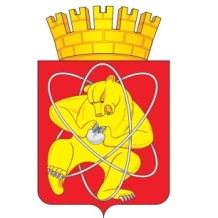 Муниципальное образование «Закрытое административно – территориальное образование Железногорск, Красноярского края»АДМИНИСТРАЦИЯ ЗАТО г. ЖЕЛЕЗНОГОРСК РАСПОРЯЖЕНИЕ22.04.2016                                   г. Железногорск                                        632 р-зО назначении публичных слушаний по вопросу о предоставлении разрешения на условно разрешенный вид использования земельного участка 	В соответствии со ст. 28 Федерального закона от 06.10.2003 № 131-ФЗ «Об общих принципах организации местного самоуправления в Российской Федерации», решением Совета депутатов ЗАТО г. Железногорск от 28.04.2011 № 14-88Р «Об утверждении Положения о публичных слушаниях в ЗАТО Железногорск», Правилами землепользования и застройки ЗАТО Железногорск», утвержденными решением Совета депутатов ЗАТО г. Железногорск от 05.07.2012 № 26-152Р, ст. 18 Устава ЗАТО Железногорск:1. Организовать и провести публичные слушания 05.05.2016 в 14-30 в помещении большого зала заседаний (4 этаж) Администрации ЗАТО г. Железногорск по ул. 22 партсъезда, 21 по вопросу о предоставлении Капустину Александру Васильевичу разрешения на условно разрешенный вид использования земельного участка – индивидуальный жилой дом, площадью 2000 кв. м, по адресу: Российская Федерация, Красноярский край, ЗАТО Железногорск, г. Железногорск, примерно в 65 м по направлению на юго-запад от нежилого дома по ул.Енисейская, 47А, так как испрашиваемый земельный участок расположен в зоне застройки малоэтажными жилыми домами (Ж 2), где размещение объекта - индивидуальный жилой дом - условный вид разрешенного использования.2. Возложить функции организатора публичных слушаний на комиссию по подготовке Правил землепользования и застройки ЗАТО Железногорск.3. Управлению делами Администрации ЗАТО г. Железногорск (В.А. Архипов) довести настоящее распоряжение до сведения населения через газету «Город и горожане».4. Отделу общественных связей Администрации ЗАТО г. Железногорск (И.С. Пикалова) разместить информацию о принятии настоящего распоряжения на официальном сайте муниципального образования «Закрытое административно-территориальное образование Железногорск Красноярского края» в информационно-телекоммуникационной сети «Интернет».5. Контроль над исполнением настоящего распоряжения оставляю за собой.6. Настоящее распоряжение вступает в силу после его официального опубликования.Исполняющий обязанностиГлавы администрации							С.Д. Проскурнин